BELOW IS A LIST OF CRITICAL AND CREATIVE THINKING TOOLS (and when to use them) TO HELP YOU DEVELOP YOUR PRODUCT. ASK YOUR TEACHER FOR A BLANK COPY OF ANY OR ALL OF THESE TOOLS:Frayer Model – use to develop a measurement of project success PMI – use to choose between two products SCAMPER – use to refine product in reaction to time constraints or failure of original plan SWOT – use to evaluate your product Spider Map – use to determine components of the product and how they will be completed If…Then – use to decide between two products Genrich Altshuller’s 40 TRIZ principles for creative engineering – use to design or modify product BAR – use to modify product according to time and resource constraints SCUMPS – use to help in designing product Problem-solving-Solution-Consequences Diagram – use to overcome design obstacles or decide between approaches  Futures Line – use to decide between two possible products Six Thinking Hats – use to improve your product 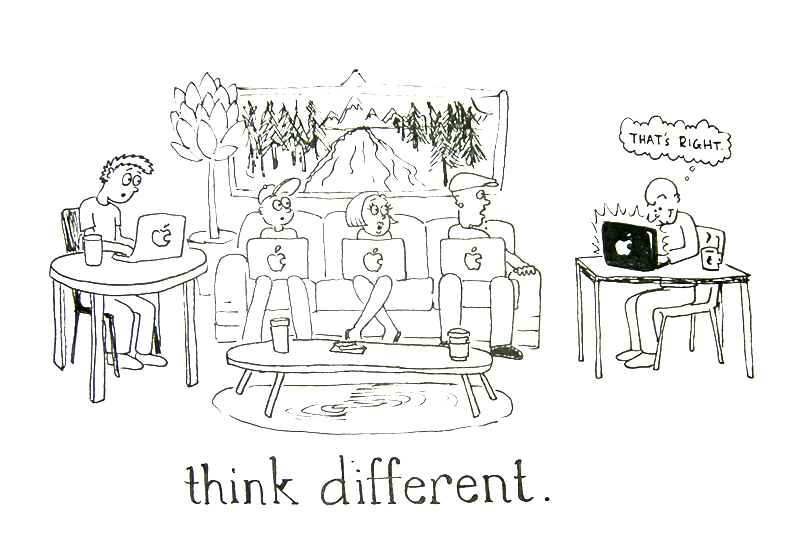 